T.CBEŞİKTAŞ KAYAMAKAMLIĞIHALK EĞİTİMİ MERKEZİ MÜDÜRLÜĞÜ2019-2023 STRATEJİK PLANIARALIK 2019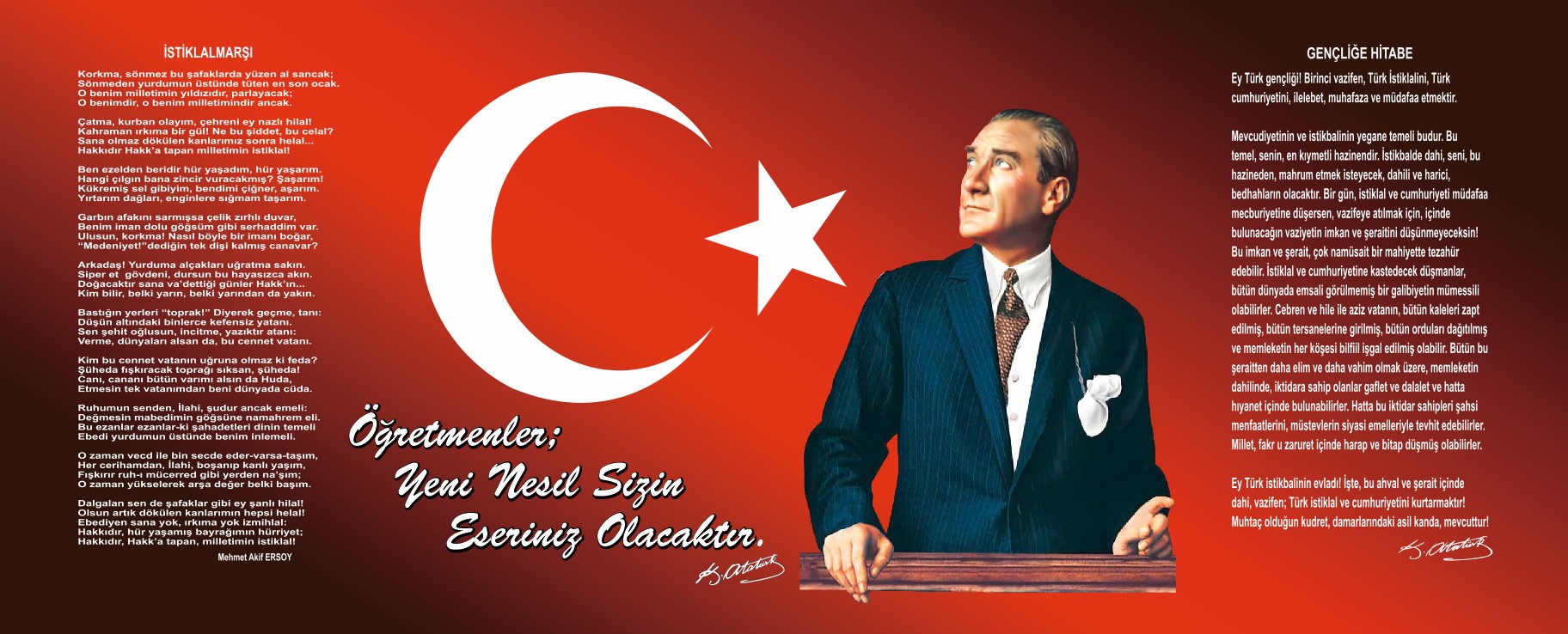 SunuşBeşiktaş Halk Eğitimi Merkezi  uzun yıllardır toplumu ve bireyleri insani ve evrensel değerlerle donatmak amacıyla çalışmalarını sürdüren bir yetişkin eğitimi merkezidir. Titizlik ve sevgiyle sürdürdüğü eğitimlerde, 21. yüzyılın gelişen ihtiyaçlarına cevap verebilecek bilgi, beceri ve davranışları kazandıran, kursiyerlerin ilgi ve istekleri doğrultusunda ekonomik, toplumsal ve kültürel gelişmeler kazanmalarını sağlayan programlar düzenlemektedir.Beşiktaş Halk Eğitimi Merkezi, fiziksel ve zihinsel kısıtlara sahip vatandaşlarımız için hazırladığı çeşitli projelerle, onların sosyal hayata katılımlarına, topluma uyum sağlamalarına, bağımsız yaşam ve mesleki gelişimlerine katkı sağlamaktadır. Aynı zamanda kadın, çocuk, hayvan, mülteci ve kültür projelerine ağırlık verdiği son dönemlerde, toplumsal sorunlara eğilerek gerçekleştirilen etkinliklerle vatandaşlarımızda farkındalık yaratmaktadır. Bu çalışmalarımızı uzun süreden beri, değişik zaman aralıklarında birden çok yapmış olduğumuz toplantılarla gerçekleştirdik. Arkadaşlarımızın hiç birisi bir strateji uzmanı değildi ama ortaya çıkan ürün, bir strateji uzmanının ortaya koyabileceği düzeyde oldu. Yoğun ve nitelikli çalışmalar sırasında hem kurum hem de birbirimiz hakkında birçok şey öğrenme fırsatını elde ettik. Stratejik Planlama Kurulları içerisinde çalışanlar ve hedef kitle motive edilerek kuruluşun hep ilerde olmasını sağladık. Kendilerinden, kişisel zamanlarından fedakârlık ederek görevlerini tamamlama kararlılığını göstermelerinden dolayı, çalışma ekibindeki arkadaşlarıma çok teşekkür eder, şükranlarımı sunarım.Hazırlanan bu çalışmanın kurumuma ve tüm eğitim camiasına fayda sağlamasını temenni eder, saygılar sunarım.        İbrahim OZAN Kurum MüdürüİçindekilerSunuş	3İçindekiler	4BÖLÜM I: GİRİŞ ve PLAN HAZIRLIK SÜRECİ	5BÖLÜM II: DURUM ANALİZİ	6KURUMUN Kısa Tanıtımı 	6KURUMUN Mevcut Durumu: Temel İstatistikler	7PAYDAŞ ANALİZİ	11GZFT (Güçlü, Zayıf, Fırsat, Tehdit) Analizi	12Gelişim ve Sorun Alanları	17BÖLÜM III: MİSYON, VİZYON VE TEMEL DEĞERLER	19MİSYONUMUZ 	19VİZYONUMUZ 	19TEMEL DEĞERLERİMİZ 	21BÖLÜM IV: AMAÇ, HEDEF VE EYLEMLER	22TEMA I: EĞİTİM VE ÖĞRETİME ERİŞİM	22TEMA II: EĞİTİM VE ÖĞRETİMDE KALİTENİN ARTIRILMASI	28TEMA III: KURUMSAL KAPASİTE	29V. BÖLÜM: MALİYETLENDİRME	33BÖLÜM I: GİRİŞ ve PLAN HAZIRLIK SÜRECİ2019-2023 dönemi stratejik plan hazırlanması süreci Üst Kurul ve Stratejik Plan Ekibinin oluşturulması ile başlamıştır. Ekip tarafından oluşturulan çalışma takvimi kapsamında ilk aşamada durum analizi çalışmaları yapılmış ve durum analizi aşamasında paydaşlarımızın plan sürecine aktif katılımını sağlamak üzere paydaş anketi, toplantı ve görüşmeler yapılmıştır. Durum analizinin ardından geleceğe yönelim bölümüne geçilerek okulumuzun amaç, hedef, gösterge ve eylemleri belirlenmiştir. Çalışmaları yürüten ekip ve kurul bilgileri altta verilmiştir.STRATEJİK PLAN ÜST KURULUBÖLÜM II: DURUM ANALİZİDurum analizi bölümünde okulumuzun mevcut durumu ortaya konularak neredeyiz sorusuna yanıt bulunmaya çalışılmıştır. Bu kapsamda okulumuzun kısa tanıtımı, okul künyesi ve temel istatistikleri, paydaş analizi ve görüşleri ile okulumuzun Güçlü Zayıf Fırsat ve Tehditlerinin (GZFT) ele alındığı analize yer verilmiştir.Kurumun Kısa TanıtımıKurumun TarihçesiBeşiktaş Halk Eğitim Merkezi, 1985 yılında Kılıç Ali Paşa İlköğretim Okulu’nun bir bölümünde hizmet vermeye başlamıştır.1994 yılında Burak Reis İlköğretim Okulu’nun ek binasında hizmetlerini sürdürmüştür. Daha sonra 1999 yılında Dikilitaş Gazi İlköğretim Okulu’nun  eski binasına taşınarak halen aynı yerde hizmet vermeye devam edecektir. Kurumumuz ; merkezi Dikilitaş’ ta olmak üzere, Gayrettepe Şubesi , Akatlar Şubesi ve Esma Sultan Ortaokulu Ek Binası Şubelerimizde eğitim öğretim verilmektedir. Bu sene Merkez Dikilitaş binası ve Büyük Esma Sultan binaları deprem riskinden dolayı yeniden yapılandırma ve güçlendirme kapsamına alındığı için boşaltılmış olup merkezimiz idari işler olarak  Akşit Plaza 5.kata taşınmıştır. Eğitim öğretim Akatlar Şubesinde ve Bilim ve Sanat Merkezinde devam etmektedir.Kurumun Mevcut Durumu: Temel İstatistiklerKurum KünyesiKurumumuzun temel girdilerine ilişkin bilgiler altta yer alan kurum künyesine ilişkin tabloda yer almaktadır.Temel Bilgiler Tablosu- Kurum Künyesi Çalışan BilgileriKurumumuzun çalışanlarına ilişkin bilgiler altta yer alan tabloda belirtilmiştir.Çalışan Bilgileri TablosuKurumumuz Bina ve Alanları	Kurumumuzun binası ile açık ve kapalı alanlarına ilişkin temel bilgiler altta yer almaktadır.Kurum Yerleşkesine İlişkin Bilgiler Donanım ve Teknolojik KaynaklarımızTeknolojik kaynaklar başta olmak üzere kurumumuzda bulunan çalışır durumdaki donanım malzemesine ilişkin bilgiye alttaki tabloda yer verilmiştir.Teknolojik Kaynaklar TablosuGelir ve Gider BilgisiKurumumuzun genel bütçe ödenekleri, okul aile birliği gelirleri ve diğer katkılar da dâhil olmak üzere gelir ve giderlerine ilişkin son iki yıl gerçekleşme bilgileri alttaki tabloda verilmiştir.PAYDAŞ ANALİZİKurumumuzun temel paydaşları öğrenci, veli ve öğretmen olmakla birlikte eğitimin dışsal etkisi nedeniyle kurum çevresinde etkileşim içinde olunan geniş bir paydaş kitlesi bulunmaktadır. Paydaşlarımızın görüşleri anket, toplantı, dilek ve istek kutuları, elektronik ortamda iletilen önerilerde dâhil olmak üzere çeşitli yöntemlerle sürekli olarak alınmaktadır.GZFT (Güçlü, Zayıf, Fırsat, Tehdit) Analizi Kurumumuzun temel istatistiklerinde verilen kurum künyesi, çalışan bilgileri, bina bilgileri, teknolojik kaynak bilgileri ve gelir gider bilgileri ile paydaş anketleri sonucunda ortaya çıkan sorun ve gelişime açık alanlar iç ve dış faktör olarak değerlendirilerek GZFT tablosunda belirtilmiştir. Dolayısıyla olguyu belirten istatistikler ile algıyı ölçen çalışanlara ve kursiyerlere yönelik yapılan anketler sonucunda çıkan sonuçlar belirtilmiştir.Kurumun güçlü ve zayıf yönleri donanım, malzeme, çalışan, iş yapma becerisi, kurumsal iletişim gibi çok çeşitli alanlarda kendisinden kaynaklı olan güçlülükleri ve zayıflıkları ifade etmektedir ve ayrımda temel olarak kurum müdürü/müdürlüğü kapsamından bakılarak iç faktör ve dış faktör ayrımı yapılmıştır.İç Faktörler Güçlü YönlerZayıf YönlerDış Faktörler FırsatlarTehditler Gelişim ve Sorun Alanları	Gelişim ve sorun alanları analizi ile GZFT analizi sonucunda ortaya çıkan sonuçların planın geleceğe yönelim bölümü ile ilişkilendirilmesi ve buradan hareketle hedef, gösterge ve eylemlerin belirlenmesi sağlanmaktadır. Gelişim ve sorun alanları ayrımında eğitim ve öğretim faaliyetlerine ilişkin üç temel tema olan Eğitime Erişim, Eğitimde Kalite ve kurumsal Kapasite kullanılmıştır. Eğitime erişim, öğrencinin eğitim faaliyetine erişmesi ve tamamlamasına ilişkin süreçleri; Eğitimde kalite, öğrencinin akademik başarısı, sosyal ve bilişsel gelişimi ve istihdamı da dâhil olmak üzere eğitim ve öğretim sürecinin hayata hazırlama evresini; Kurumsal kapasite ise kurumsal yapı, kurum kültürü, donanım, bina gibi eğitim ve öğretim sürecine destek mahiyetinde olan kapasiteyi belirtmektedir.Gelişim ve sorun alanlarına ilişkin GZFT analizinden yola çıkılarak saptamalar yapılırken yukarıdaki tabloda yer alan ayrımda belirtilen temel sorun alanlarına dikkat edilmesi gerekmektedir.Gelişim ve Sorun AlanlarımızBÖLÜM III: MİSYON, VİZYON VE TEMEL DEĞERLERKurum Müdürlüğümüzün Misyon, vizyon, temel ilke ve değerlerinin oluşturulması kapsamında öğretmenlerimiz, öğrencilerimiz, velilerimiz, çalışanlarımız ve diğer paydaşlarımızdan alınan görüşler, sonucunda stratejik plan hazırlama ekibi tarafından oluşturulan Misyon, Vizyon, Temel Değerler; Kurumumuz üst kurulana sunulmuş ve üst kurul tarafından onaylanmıştır.MİSYONUMUZ Beşiktaş Halk Eğitimi Merkezi olarak bireylere, 21. yüzyılın gelişen ihtiyaçlarına cevap verebilecek bilgi, beceri ve davranışları kazandırmak, onların ilgi ve istekleri doğrultusunda ekonomik, toplumsal ve kültürel gelişmelerini sağlamak, çeşitli süre ve düzeylerde, düşünen araştıran, kendine güvenen ve sorumluluk sahibi kişiler olmalarını sağlamak ve  zihinsel, duygusal, bedensel potansiyellerini tüm insanlık için sağlıklı kullanabilen, demokratik, çağdaş, üretici, laik eğitim hizmetleri sunmaktırVİZYONUMUZ “YENİLİKÇİ, ÖNDER ve PAYLAŞIMCI BİR MERKEZ OLARAK DEĞİŞİMİN DEĞİŞMEYEN ADRESİ OLMAK” tır.  Biz;
    
        Örgün Eğitim Sistemi dışında kalan, Eğitimlerini tamamlayamamış veya eğitimini desteklemek ihtiyacı hisseden her insana,     dünyadaki gelişmelere uygun, ekonomiye katkıda bulunmalarını sağlayacak, tüketici değil, üretici olmayı öğretecek, yeni     yapılanmalarla hizmet vermek için varız.    İstiyoruz ki;
    Kursiyerlerimiz,
    Çevresi ile etkili iletişim kurabilsin...
    Bilimsel, akılcı ve mantıklı düşünme becerisine sahip olsun...
    Kendisini ve çevresini sorgulayabilsin...
    Problem çözme becerisi kazansın...
    Hayat boyu sürdüreceği bir beceri olarak öğrenmeyi davranış haline getirsin... 
    Eğitim programlarında belirtilen hedeflere yönelsin...
    Toplumların ve bireylerin küresel bir bütünlük içinde birbirine yardımcı olmaları gerekliliğini
    kavrasın...                                
    Evrensel, kültürel ve ailevi değerlerin bilincinde bir insan olarak insanlık değerlerine sahip olsun...
    Ürettikleri hizmet ve ürünlerden gelir temin edip, bireysel, ailesel, yerel ve bölgesel ekonomiye katkı
    sağlayabilsin...    
    Bilinçli üretici ve tüketici kimliği kazansın... Tüketen değil üreten olsun... 
    Teknolojinin, insanlığa hizmet veren bir araç olduğu bilincine sahip olan bireyler olarak yetişsin

Biliyoruz ki;
    İnsanların en iyisi, insanlara faydalı olandır
    İlk Amacımız;
    Bütün kursiyerlerin “öğrenmeyi” öğrenmelerini sağlamaktır.
 
    İnanıyoruz ki;
    “Ayinesi İştir kişinin, lafa bakılmaz” ilkesi ile iş üretiriz, dedikodu yapmayız.
 
    Biliyoruz ki;
    Çağımız bilgi öğretme çağı değil, bilgiye ulaşmanın yollarının öğretildiği çağdır.

    İnanıyoruz ki;
    Çözüme katkısı olmayan, problemin bir parçasıdır.
 

    İnanıyoruz ki;
    Kötü örnek verilmez, iyiye örnek olunur.
 
    İnanıyoruz ki;
    Başarıyı arttırmak için herkes üzerine düşen görevi yapar.
 
    İnanıyoruz ki;
    Bütün kursiyerler zekidir, önemli olan bu zekâyı aktif hale getirebilmektir.
    Biz kursiyerlerden istediğimiz saygıyı, kendilerine gösteririz.
 
    İnanıyoruz ki;
    İyi bir eğitim, Kursiyerler arasındaki bütünleşme kadar çeşitliliği de gerektirir. Farklılıklarımızın
    bilincindeyiz ve bunların birer zenginlik kaynağı olduğuna inanıyoruz. Birbirimizi anlıyor, farklılıkları
    ve görüş ayrılıklarını birer zenginlik olarak kabul ediyoruz.  

    İnanıyoruz ki;
    Herhangi bir malzeme, eğitime dahil edildiği takdirde değerlidir. Kullanıma açılmayan malzeme ile
    olmayan malzeme arasında hiçbir fark yoktur.  .
 

  TEMEL DEĞERLERİMİZ 1 – Atatürk İlke ve İnkılâplarını hayata geçirmek öncelikli ilkelerimizdendir.
2 - İnsanlarla olan ilişkilerimizde hoşgörüyü esas alırız.
3 – Başkalarının başarılarını takdir eder ve destek oluruz.
4 – Eleştirilere ve önerilere açığız.
5 – Hedefimize hız kesmeden ulaşmaya çalışırız.
6 – Kursiyerlerimizin tüm potansiyellerinin ortaya çıkmasını sağlayacak fırsatlar oluştururuz.
7 – Aldığımız kararların gereğini yerine mutlaka getiririz.
8 – Başarıya asla sınır koymayız
9 – Doğruluk, dürüstlük ve ahlaklılık temel ilkelerimizdendir.
10-Tüm kurum paydaşları ile bir uyum içinde çalışırız. Kursiyer bizim önceliğimiz ve geleceğimizdir.
11–Kendimize güveniriz ve davranışlarımızda tutarlıyız.
12-Çalışanları tanır, yetenekleri geliştirir fikirlerine değer verir, yeni fikir üretimini destekleriz.
13–Çevre bilinci oluşturmak, çevreyi korumak, temel ilkelerimizdendir.
14-Olayları bütüncül yaklaşımla çözümleriz.
15- İnsan yaşamını bir değer olarak kabul eder ve insan haklarına saygı duyarız..BÖLÜM IV: AMAÇ, HEDEF VE EYLEMLERTEMA I: EĞİTİM VE ÖĞRETİME ERİŞİMStratejik Amaç 1:  Kursiyerlerin eğitim öğretim hakkını kullanmaları ve eğitim sürecini tamamlamaları sağlanacaktır.Stratejik Hedef 1.1:  İlçe genelinde okuma yazma bilmeyenlerin oranı azaltılacaktır.Performans Göstergeleri EylemlerStratejik Hedef 1.2:  Hayat Boyu Öğrenme kapsamındaki kurslara katılım ve kursiyerlerin kursları tamamlama oranı artırılacaktır.Performans Göstergeleri EylemlerStratejik Hedef 1.3:  Etkin bir rehberlik anlayışı ile kursiyerlerin hayata ve istihdama hazırlanması desteklenecek, özel eğitim öğrencilerinin akranlarıyla birlikte etkinliklere katılımı sağlanacaktır.Performans GöstergeleriEylemlerTEMA II: EĞİTİM VE ÖĞRETİMDE KALİTENİN ARTIRILMASIStratejik Amaç 2:   Hayat boyu öğrenme kapsamında sunulan hizmetlerin kalitesi artırılacaktır.Stratejik Hedef 2.1: Paydaş görüşlerinden elde edilen veriler doğrultusunda hayat boyu öğrenme hizmetlerinin çeşitliliği ve niteliği artırılacaktır.Performans GöstergeleriEylemlerTEMA III: KURUMSAL KAPASİTEStratejik Amaç 3: Kurumumuzun beşeri, mali, fiziki ve teknolojik unsurları ile yönetim ve organizasyonu, eğitim ve öğretimin niteliğini ve eğitime erişimi yükseltecek biçimde geliştirilecektir.Stratejik Hedef 3.1: Kurumumuz personelinin mesleki yeterlilikleri ile iş doyumu ve motivasyonları artırılacaktır.Performans GöstergeleriEylemlerStratejik Hedef 3.2: Kurumumuzun mali ve fiziksel altyapısı eğitim ve öğretim faaliyetlerinden beklenen sonuçların elde edilmesini sağlayacak biçimde sürdürülebilirlik ve verimlilik esasına göre geliştirilecektir.Performans göstergeleriEylemlerStratejik Hedef 3.3: Kurumumuzun yönetsel süreçleri, etkin bir izleme ve değerlendirme sistemiyle desteklenen, katılımcı, şeffaf ve hesap verebilir biçimde geliştirilecektir.Performans göstergeleriEylemlerV. BÖLÜM: MALİYETLENDİRME2019-2023 Stratejik Planı Faaliyet/Proje Maliyetlendirme TablosuVI. BÖLÜM: İZLEME VE DEĞERLENDİRMEKurumumuz Stratejik Planı izleme ve değerlendirme çalışmalarında 5 yıllık Stratejik Planın izlenmesi ve 1 yıllık gelişim planının izlenmesi olarak ikili bir ayrıma gidilecektir. Stratejik planın izlenmesinde 6 aylık dönemlerde izleme yapılacak denetim birimleri, il ve ilçe millî eğitim müdürlüğü ve Bakanlık denetim ve kontrollerine hazır halde tutulacaktır.Yıllık planın uygulanmasında yürütme ekipleri ve eylem sorumlularıyla aylık ilerleme toplantıları yapılacaktır. Toplantıda bir önceki ayda yapılanlar ve bir sonraki ayda yapılacaklar görüşülüp karara bağlanacaktır.İBRAHİM OZANOkul/Kurum MüdürüPINAR DİDEM ATALAYOkul/Kurum Müdür Yardımcısı (Birden fazla müdür yardımcısının olduğu okullarda üst kurulda yer almayan müdür yardımcısı değerlendirilecektir)MUZAFFER KARTALOkul/Kurum Müdür YardımcısıOLCAY ÖZGÜRRehber Öğretmen(Yoksa Öğretmen)LEYLA KIZILCAÖğretmenMUHARREM BAYRAKÖğretmen GÜLSEN ZÜMRÜTTAŞOkul Aile Birliği BaşkanıSERKAN SOLMAZÖğretmen SERPİL AKBAŞOkul Aile Birliği Yönetim Kurulu ÜyesiAYÇA KARACAÖğretmen İli: İSTANBULİli: İSTANBULİli: İSTANBULİli: İSTANBULİlçesi: BEŞİKTAŞİlçesi: BEŞİKTAŞİlçesi: BEŞİKTAŞİlçesi: BEŞİKTAŞAdres: Dikilitaş Mah. Ayazmadere Caddesi No:12, 34349 Beşiktaş/İstanbulDikilitaş Mah. Ayazmadere Caddesi No:12, 34349 Beşiktaş/İstanbulDikilitaş Mah. Ayazmadere Caddesi No:12, 34349 Beşiktaş/İstanbulCoğrafi Konum (link):Coğrafi Konum (link):https://www.google.com/maps/place/Be%C5%9Fikta%C5%9F+Halk+E%C4%9Fitimi+Merkezi/@41.050263,29.0110758,15z/data=!4m5!3m4!1s0x0:0x604c8c9504e7ddeb!8m2!3d41.0550946!4d29.0070793https://www.google.com/maps/place/Be%C5%9Fikta%C5%9F+Halk+E%C4%9Fitimi+Merkezi/@41.050263,29.0110758,15z/data=!4m5!3m4!1s0x0:0x604c8c9504e7ddeb!8m2!3d41.0550946!4d29.0070793Telefon Numarası: 021226031300212260313002122603130Faks Numarası:Faks Numarası:0212261811602122618116e- Posta Adresi:158922@meb.k12.trbeiktashem2015@gmail.com158922@meb.k12.trbeiktashem2015@gmail.com158922@meb.k12.trbeiktashem2015@gmail.comWeb sayfası adresi:Web sayfası adresi: http://besiktashem.meb.k12.tr/ http://besiktashem.meb.k12.tr/Kurum Kodu:158922158922158922Öğretim Şekli:Öğretim Şekli: Tam Gün Tam GünKurumun Hizmete Giriş Tarihi: 01/07/1985Kurumun Hizmete Giriş Tarihi: 01/07/1985Kurumun Hizmete Giriş Tarihi: 01/07/1985Kurumun Hizmete Giriş Tarihi: 01/07/1985Toplam Çalışan SayısıToplam Çalışan Sayısı9595Kursiyer Sayısı:Kız57925792Öğretmen SayısıKadın5050Kursiyer Sayısı:Erkek34513451Öğretmen SayısıErkek3131Kursiyer Sayısı:Toplam92439243Öğretmen SayısıToplam8181Derslik Başına Düşen Öğrenci SayısıDerslik Başına Düşen Öğrenci SayısıDerslik Başına Düşen Öğrenci Sayısı15Şube Başına Düşen Öğrenci SayısıŞube Başına Düşen Öğrenci SayısıŞube Başına Düşen Öğrenci Sayısı15Öğretmen Başına Düşen Öğrenci SayısıÖğretmen Başına Düşen Öğrenci SayısıÖğretmen Başına Düşen Öğrenci Sayısı15Şube Başına 30’dan Fazla Öğrencisi Olan Şube SayısıŞube Başına 30’dan Fazla Öğrencisi Olan Şube SayısıŞube Başına 30’dan Fazla Öğrencisi Olan Şube Sayısı5Öğrenci Başına Düşen Toplam Gider MiktarıÖğrenci Başına Düşen Toplam Gider MiktarıÖğrenci Başına Düşen Toplam Gider Miktarı5 TLÖğretmenlerin Kurumdaki Ortalama Görev SüresiÖğretmenlerin Kurumdaki Ortalama Görev SüresiÖğretmenlerin Kurumdaki Ortalama Görev Süresi9YILUnvan*ErkekKadınToplamKurum Müdürü ve Müdür Yardımcısı224Sınıf Öğretmeni-22Branş Öğretmeni314879Rehber Öğretmen---İdari Personel-55Yardımcı Personel325Güvenlik Personeli---Toplam Çalışan Sayıları365995Kurum Bölümleri (AKATLAR MERKEZ BİNA)Kurum Bölümleri (AKATLAR MERKEZ BİNA)Özel AlanlarVarYokKurum Kat SayısıPrefabrik Yapı-Tek katÇok Amaçlı Salon--Derslik Sayısı6Çok Amaçlı SahaXDerslik Alanları (m2)55 m²KütüphaneXKullanılan Derslik Sayısı6Fen LaboratuvarıXŞube Sayısı-Bilgisayar LaboratuvarıXİdari Odaların Alanı (m2)24 m²İş Atölyesi-Öğretmenler Odası (m2)55 m²Beceri Atölyesi4Okul Oturum Alanı (m2)1505.68 m²XOkul Bahçesi (Açık Alan)(m2)200 m²Kantin (m2)-Tuvalet Sayısı4Diğer (………….)-Akıllı Tahta Sayısı-TV Sayısı3Masaüstü Bilgisayar Sayısı22Yazıcı Sayısı10Taşınabilir Bilgisayar Sayısı    5Fotokopi Makinesi Sayısı     1Projeksiyon Sayısı5İnternet Bağlantı Hızı75mbYıllarGelir MiktarıGider Miktarı2017385.130,50 TL 233.826,00 TL 2018529.802,00 TL311.706,00 TLKursiyerlerKursiyerlerin sosyal ve kültürel faaliyetlere katılmaya istekli olmasıBireylerin katılımlarının istenen durumda olmasıKursiyerler tarafından kurum camiamızın bir aile olarak benimsenmesiÇalışanlarGüler yüzlü ve olumlu personellerin olmasıÖğretmen yönetici ve memur işbirliğinin güçlü olmasıBina ve YerleşkeYeniden yapılmaya müsait bir yerinin olması.Birden çok binayı kullanabilme avantajının olmasıDonanımEğitim teknolojilerinin eğitim ortamına yansıtılmasıGüvenlik kameralarının olmasıKurum araç ve gereçlerin yeterli olmasıKurum Kültürü ve Kimliğinin oluşmuş olmasıSosyal kültürel faaliyetlere uygun salonların diğer kurum ve kuruluşlarca desteklenmesi,  BütçeOkul-Aile Birliğine yapılan bağışların kaynak bulmada kolaylık sağlamasıOkul bütçesinin var olması ve bütçenin kursiyer katkılarıyla olmasıYönetim SüreçleriHedef kitlemizin taleplerini karşılayabilecek esnek bir mevzuatımızın olması Yönetim kadrosunun kadrolu yöneticilerden oluşması Şeffaf, paylaşımcı, değişime açık bir yönetim anlayışının bulunmasıKurum yönetiminin kursiyer yararına alınan tüm kararlar ve faaliyetleri desteklemesiİletişim SüreçleriDış paydaşlarla sürekli iletişim halinde olmasıOkulun diğer okul ve kurumlarla işbirliği içinde olmasıOkul Aile Birliğinin iş birliğine açık olmasıvbTemizlik ve hijyene dikkat edilmesiBeceri eğitimlerinin üretime dönüştürülmesi, kursiyerlerin ürettiklerini satmaları, kendilerine ve dolayısıyla yurt ekonomisine olumlu katkı sağlamaları.KursiyerlerKursiyer yaş ortalamasının yüksek olması ÇalışanlarPersonelimizin mesleki bilgi ve becerilerini artırabilmek için Hizmet İçi Eğitim desteğinin  yeterli olarak alınamamasıPerformans teşvik edici ödüllendirmelerin yapılamayışıKadrolu memur ve yardımcı personelin bulunmamasıBina ve YerleşkeKurslarımızın dağınık yerlerde olması, bunun kontrolünün zorluğu ve ekonomik boyutunun yüksek oluşuKurumumuzun dikilitaş hizmet binası ve esma sultan ek binasının fiziki yapısının eski yetersiz  ve geri dönüşüme alınmış olması sebebiyle boşaltmış olmasıDonanımAkatlar merkez binamızda adsl bağlantısının olmamasıBütçeBütçenin yapılan bağışlarla oluşturulmasıYönetim SüreçleriYapılan etkinlik faaliyet vb.etkinliklerin yeterince tanıtımının yapılamamasıDiğer vb.Kursiyerlerimizin sosyal medya mecrasını düzenli takip edememesiPolitikBeşiktaş Belediyesinin  , derneklerin, resmi kurumların kurslarımıza gösterdikleri ilgi ve destekEkonomikOkul-aile birliğine yapılan bağış ve katkılarEğitim öğretim ortamları ile hizmet birimlerinin fiziki yapısının geliştirilmesini ve eğitim yatırımların artmasının sağlamasıSosyolojikNüfusun çoğunluğunun eğitim seviyesinin yüksek olmasıTeknolojikMerkezimize ait web sayfamız sürekli güncellenmektedir. Tüm idari birimlerde işlemler bilgisayar ile yapılmakta ve takip edilmektedir. İdari işlerin büyük bölümü otomasyon programları üzerinden yapılmaktadır. Mevzuatın elverdiği ölçüde elektronik evrak kullanımına dikkat edilmektedir.Birçok alanda öğretmen ve öğretici bulunabilmesiMevzuat-YasalBakanlığın mevzuat çalışmalarında yeni sisteme uyum sağlamada yasal dayanaklara sahip olmasıEkolojikÇevre duyarlılığı olan kuramların MEB ile iş birliği yapması, uygulanan müfredatta çevreye yönelik tema ve kazanımların bulunmasıPolitikEğitim politikalarına ilişkin net bir uzlaşı olmamasıEkonomikGenel bütçeden kuruma ayrılan maddi ve insan kaynaklarının sınırlılığıDöner sermayemizin olmaması ve piyasayla rekabet edemememizSosyolojikKurslara katılan bireylerin yaş ortalamasının yüksek olması sebebiyle kurs sonunda istihdamın zayıf olmasıGenç nüfusun kurslara katılımının az olmasıTeknolojikBağlı kurum çeşitliliğinin ve personel sayısının fazla olması ve yer değiştirmede süreklilik nedenleriyle iletişim ve işbirliğinin sağlanmasında yaşanan sorunlarHızlı ve değişken teknolojik gelişmelere zamanında ayak uydurulmanın zorluğu, öğretmenler ile kursiyerlrin teknolojik cihazları kullanma becerisinin istenilen düzeyde olmaması, öğretmen ve kursiyerlern okul dışında teknolojik araçlara erişiminin yetersizliğiGelişen teknolojiye bağlı olarak seri üretim yapan piyasayla rekabet edilememesi.Mevzuat-YasalAçık öğretim müfredatının örgün eğitim müfredatıyla aynı zorlukta olması, uzaktan eğitim gören öğrencilerimizi (özellikle sayısal ve yabancı dil) zorlamasıEğitime ErişimEğitimde KaliteKurumsal KapasiteKurslara Katılma OranıSosyal, Kültürel ve Fiziksel GelişimKurumsal İletişimYabancı Kursiyerlerİstihdam Edilebilirlik ve YönlendirmeKurumsal YönetimHayat Boyu ÖğrenmeBina ve YerleşkeDonanımTemizlik, Hijyenİş Güvenliği 1. TEMA: EĞİTİM VE ÖĞRETİME ERİŞİM 1. TEMA: EĞİTİM VE ÖĞRETİME ERİŞİM1Kayıt bölgesindeki öğrencilerin kayıt durumu2Yabancı Öğrenciler: Kurumumuzda ülkemize –her ne sebeple olursa olsun-iltica etmiş yabancı uyruklu bireylere, yasaların ve mevzuatın izin verdiği çerçevede kurslar açılmaktadır3Hayatboyu Öğrenme: Kurumumuzda her yaştaki bireye uygun kurslar verilmektedir.2. TEMA: EĞİTİM VE ÖĞRETİMDE KALİTE2. TEMA: EĞİTİM VE ÖĞRETİMDE KALİTE1İstihdam Edilebilirlik ve Yönlendirme: Kurumumuzda açılan kurslarda kazınılan sertifkalarla çeşitli iş alanlarında çalışma imkânı sağlanmakta2Kurumsal aidiyet duygusunun geliştirilmesi3Eğitimde bilgi ve iletişim teknolojilerinin kullanımı3. TEMA: KURUMSAL KAPASİTE3. TEMA: KURUMSAL KAPASİTE1İnsan kaynaklarının genel ve mesleki yetkinliklerinin hizmet içi eğitim yoluyla geliştirilmesi2Demokratik yönetim anlayışının geliştirilmesi3İç ve dış paydaşlar arasında istenilen iletişimin azami ölçüde sağlanmasıNoPERFORMANS GÖSTERGESİMevcutHEDEFHEDEFHEDEFHEDEFHEDEFNoPERFORMANS GÖSTERGESİ201820192020202120222023PG.1.1.1Açılan okuma yazma kursu sayısı282119181715PG.1.1.2Okuma yazma kurslarına katılan kursiyer sayısı1708070655040PG.1.1.3Okuma yazma kurslarında belge alan kursiyer sayısı945045403530PG.1.1.4Kursiyerlerin okuma yazma kurslarını tamamlama oranı (%)%55%62,5%64,2%61,5%70%75NoEylem İfadesiEylem SorumlusuEylem Tarihi1.1.1Bölgemizde okuma yazma bilmeyen vatandaşlar tespit edilerek gerekli bilgilendirme yapılacaktır.Kurslar BirimiDönemlik1.1.2Okuma yazma kurslarının verimliliğini artırmak amacıyla kurslar için gereken eğitim öğretim materyalleri merkezimizce sağlanacak ve kursların denetimi zamanında yapılacaktır.Kurslar BirimiKurs Süresince1.1.3Kursiyerlerin okuma yazma kurslarını tamamlamaları için gerekli tedbirler alınacaktır.Kurslar BirimiEğitim-Öğretim Yılı Süresince1.1.4Evden çıkamayacak durumda olanlar ve bu durumu raporla onaylayanlar için evde eğitim verilecektir.İlgili Müdür YardımcısıEğitim-Öğretim YılısüresinceNoPERFORMANS GÖSTERGESİPERFORMANS GÖSTERGESİMevcutHEDEFHEDEFHEDEFHEDEFHEDEFNoPERFORMANS GÖSTERGESİPERFORMANS GÖSTERGESİ201820192020202120222023PG.1.2.1HBÖ kurslarına katılan kursiyer sayısıGenel kurslar86738.600860090001000011000PG.1.2.1HBÖ kurslarına katılan kursiyer sayısıMeslek kursları156431366113300140001500016000PG.1.2.2HBÖ kapsamında açılan kurs sayısıGenel kurslar468435450480500530PG.1.2.2HBÖ kapsamında açılan kurs sayısıMeslek kursları434404400420435450PG.1.2.3HBÖ kapsamında sertifika alan kursiyer sayısıGenel kurslar539153645300600075008000PG.1.2.3HBÖ kapsamında sertifika alan kursiyer sayısıMeslek kursları125261018210000120001250013000PG.1.2.4Hayat Boyu Öğrenme kapsamında açılan kursların tamamlanma oranı (%)Hayat Boyu Öğrenme kapsamında açılan kursların tamamlanma oranı (%)%73,4%69,8%70%75%80%85PG.1.2.5Hayat Boyu Öğrenme kurslarından yararlanma oranı (%)Hayat Boyu Öğrenme kurslarından yararlanma oranı (%)%12%12%12%13%14%15NoEylem İfadesiEylem SorumlusuEylem Tarihi1.2.1Kursiyerlerin ilgi ve yetenekleri değerlendirilecek ve kursiyerler ilgili kurslara yönlendirilecektir.EğitmenlerKurs Kayıt Süresi içinde1.2.2Alan tarama çalışmaları yapılacaktır.Kurslar Birimi-EğitmenlerDönemlik1.2.3Kayıt bölgesinde yer alan kursiyerleri tespit çalışması yapılacaktır.Kurslar Birimi Eğitim-Öğretim yılı Süresince1.2.4Hayat Boyu Öğrenme kapsamında açılan kursların tamamlanma oranı artırılacaktır.Kurslar Birimi-EğitmenlerEğitim-Öğretim yılı Süresince1.2.5Hayat Boyu Öğrenme kurslarından yararlanma oranını artırmak için bölgemizde gerekli çalışmalar yapılacaktır.Kurslar BirimiEğitim-Öğretim yılı SüresinceNoPERFORMANS GÖSTERGESİMevcutHEDEFHEDEFHEDEFHEDEFHEDEFNoPERFORMANS GÖSTERGESİ201820192020202120222023PG.1.3.1Açık öğretime kayıtlı öğrenci sayısı (Açık Lise)207821062163236424562180PG.1.3.2Özel eğitime ihtiyaç duyan bireylere yönelik açılan kurs sayısı462120253035PG.1.3.3Özel eğitime ihtiyaç duyan bireylere yönelik yapılan faaliyetlere katılan öğrenci sayısı304041424550NoEylem İfadesiEylem SorumlusuEylem Tarihi1.3.1Açık öğretim çalışmaları duyurulacaktır.İlgili Müdür YardımcısıEğitim-Öğretim yılı süresince1.3.2Açık öğretime yeni başlayan öğrencilere yönelik gerekli rehberlik çalışmaları yapılacaktır.İlgili Müdür YardımcısıEğitim-Öğretim yılı süresince1.3.3Özel eğitime ihtiyaç duyan bireylere yönelik faaliyetler düzenlenmeye devam edilecektir.İlgili Müdür YardımcısıEğitim-Öğretim yılı süresince1.3.4Yeni binada özel eğitim öğrencilerinin kullanımına yönelik düzenlemeler yapılacaktır.İlgili Müdür YardımcısıEğitim-Öğretim yılı süresinceNoPERFORMANS GÖSTERGESİMevcutHEDEFHEDEFHEDEFHEDEFHEDEFHEDEFNoPERFORMANS GÖSTERGESİ201820192020202120222023PG.2.1.1Hayat Boyu Öğrenme kapsamında açılan kurs çeşidi333333PG.2.1.2Hayat Boyu Öğrenme kapsamında yapılan etkinlik sayısı222118182025PG.2.1.3Hayat boyu öğrenme kurslarına katılan kursiyerlerin memnuniyet oranı (%)8083,9858787,590PG.2.1.4Çalışanların memnuniyet oranları  (%)7073,180818285NoEylem İfadesiEylem SorumlusuEylem Tarihi2.1.1Hayat Boyu Öğrenme kapsamında açılan kurslar genel,mesleki ve okuma yazma kursları olarak devam edilecektir.Yönetim-İlgili Müdür YardımcısıEğitim-Öğretim yılı süresince2.1.2Hayat Boyu Öğrenme kapsamında etkinlikler düzenlenecektir.Yönetim-İlgili Müdür YardımcısıEğitim-Öğretim yılı süresince2.1.3Her sene memnuniyet anketleri düzenlenecektir.İlgili Müdür Yardımcısı-Rehberlik ServisiEğitim-Öğretim yılı süresince2.1.4Paydaş görüşleri doğrultusunda iyileştirmeye açık alanlara yönelik çalışmalar yapılacaktır.Yönetim-İlgili Müdür YardımcısıEğitim-Öğretim yılı süresinceNoPERFORMANS GÖSTERGESİMevcutHEDEFHEDEFHEDEFHEDEFHEDEFNoPERFORMANS GÖSTERGESİ201820192020202120222023PG.3.1.1Öğretmenlerin motivasyonunu artırmaya yönelik yapılan etkinlik sayısı101213141516PG.3.1.2Öğretmen başına düşen hizmet içi eğitim saati (Eğitim öğretim yılı içi)122025283032PG.3.1.3Mesleki gelişim faaliyetlerine katılan personel oranı (%)4688910PG.3.1.4Lisansüstü eğitime sahip personel oranı (%)557889PG.3.1.5Başarı belgesi alan personel oranı (%)--4567NoEylem İfadesiEylem SorumlusuEylem Tarihi3.1.1Kurum personelinin çalışma motivasyonunu ve iş tatminini artırmaya yönelik kültürel, sanatsal, sosyal ve sportif etkinlikler düzenlenecektir.Yönetim-İlgili Müdür Yardımcısı-İlgili KomisyonEğitim-Öğretim Yılı Süresince3.1.2Kurum personeli lisansüstü eğitime teşvik edilecektir.YönetimEğitim-Öğretim Yılı Süresince3.1.3Personelin hizmet içi eğitim programlarına katılması teşvik edilecektir.YönetimEğitim-Öğretim Yılı Süresince3.1.4Personelin mesleki gelişim faaliyetlerine katılımı desteklenecektir.YönetimEğitim-Öğretim Yılı Süresince3.1.5Öğretmenlerin dijital içerik geliştirmelerine yönelik eğitimler almaları sağlanacaktır.YönetimEğitim-Öğretim Yılı SüresinceNoPERFORMANS GÖSTERGESİMevcutHedefHedefHedefHedefHedefNoPERFORMANS GÖSTERGESİ201820192020202120222023PG.3.2.1Kurumun engelli bireylerin kullanımına uygunluğu (Evet: 1 - Hayır: 0) (Engelli rampası, engelli tuvaleti, engelli asansörü/lift)111111PG.3.2.2Mesleki eğitime uygun atölye sayısı422555PG.3.2.3Bakım ve onarım ihtiyaçlarının giderilme oranı (%)101215202225PG.3.2.4Donatım ihtiyaçlarının giderilme oranı (%)152022252530PG.3.2.5Acil durum eğitimleri (tatbikat, seminer, planlama vs) kapsamında yapılan faaliyet sayısı445556NoEylem İfadesiEylem SorumlusuEylem Tarihi3.2.1Kurumun engelli bireylerin kullanımına yönelik tuvalet, rampa, asansör/lift vb. eksiklikleri tamamlanacaktır.İlgili Müdür YardımcısıEğitim-Öğretim yılı süresince3.2.2Mesleki eğitim atölyelerinin niteliği artırılacaktır.Yönetim-İlgili Müdür YardımcısıEğitim-Öğretim yılı süresince3.2.3Kurumun bakım onarım ihtiyaçları zamanında karşılanacaktır.Yönetim-İlgili Müdür YardımcısıEğitim-Öğretim yılı süresince3.2.4Kurumun donatım ihtiyaçlarını belirleme çalışması yapılacaktır.Yönetim-İlgili Müdür YardımcısıEğitim-Öğretim yılı süresince3.2.5Acil durum eğitimlerinin sayısı artırılacaktır.İlgili Müdür YardımcısıEğitim-Öğretim yılı süresinceNoPERFORMANS GÖSTERGESİMevcutHedefHedefHedefHedefHedefNoPERFORMANS GÖSTERGESİ201820192020202120222023PG.3.3.1Paydaşların karar alma süreçlerine katılımı için gerçekleştirilen faaliyet sayısı334455PG.3.3.2Okul internet sayfasının görüntülenme sayısı(il sıralaması)923559456455450420PG.3.3.3Kurumun tanıtımına yönelik faaliyet sayısı181920212122PG.3.3.4İşbirliği yapılan Belediye, STK, üniversite ve diğer kurumsal paydaş sayısı121112131315NoEylem İfadesiEylem SorumlusuEylem Tarihi3.3.1Karar alma süreçlerine paydaşların katılımı sağlanacaktır.YönetimEğitim-Öğretim yılı Süresince3.3.2Kurum WEB sitesi güncelleme çalışmaları yapılacaktır.İlgili Müdür Yardımcısı-BT öğretmeniEğitim-Öğretim yılı Süresince3.3.3Kurumumuzun hizmet alanlarıyla ilgili tanıtım faaliyetlerine ağırlık verilecektir.YönetimEğitim-Öğretim yılı Süresince3.3.4Belediye, STK, üniversite ve diğer kurumsal paydaşlarla işbirliği yapılacaktır.Yönetim-İlgili Müdür YardımcılarıEğitim-Öğretim yılı SüresinceKaynak Tablosu20192020202120222023ToplamKaynak Tablosu20192020202120222023ToplamGenel BütçeValilikler ve Belediyelerin KatkısıDiğer (Okul Aile Birlikleri)3000035000400004500050000200000TOPLAM3000035000400004500050000200000